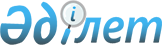 Об утверждении минимального размера резервного капитала банков второго уровня
					
			Утративший силу
			
			
		
					Постановление Правления Агентства Республики Казахстан по регулированию и надзору финансового рынка и финансовых организаций от 28 августа 2009 года № 196. Зарегистрировано в Министерстве юстиции Республики Казахстан 1 октября 2009 года № 5805. Утратило силу постановлением Правления Национального Банка Республики Казахстан от 27 мая 2013 года № 137

      Сноска. Постановление утратило силу постановлением Правления Национального Банка РК от 27.05.2013 № 137 (вводится в действие по истечении десяти календарных дней после дня его первого официального опубликования).      В соответствии с пунктом 1 статьи 43 Закона Республики Казахстан от 31 августа 1995 года "О банках и банковской деятельности в Республике Казахстан", подпунктом 3 статьи 10 Закона Республики Казахстан от 4 июля 2003 года "О государственном регулировании и надзоре финансового рынка и финансовых организаций", Правление Агентства Республики Казахстан по регулированию и надзору финансового рынка и финансовых организаций (далее - Агентства) ПОСТАНОВЛЯЕТ:



      1. Установить минимальный размер резервного капитала для банков второго уровня (далее - банк) в сумме не менее суммы:



      фактического резервного капитала, сформированного за предыдущий отчетный период;



      части нераспределенного чистого дохода банка до выплаты дивидендов по простым акциям, равной произведению нераспределенного чистого дохода банка до выплаты дивидендов по простым акциям на отношение прироста активов и условных обязательств, подлежащих классификации, за предыдущий год к величине активов и условных обязательств, подлежащих классификации, по состоянию на начало предыдущего года, но не менее 0,1 и не более 1.



      В случае, если величина активов и условных обязательств, подлежащих классификации, на начало предыдущего года равна 0, то величина отношения прироста активов и условных обязательств, подлежащих классификации, за предыдущий год к величине активов и условных обязательств, подлежащих классификации, по состоянию на начало предыдущего года принимается как прирост активов и условных обязательств, подлежащих классификации, за предыдущий год.



      В случае, если нераспределенный чистый доход банка до выплаты дивидендов по простым акциям составляет отрицательную величину (чистый убыток), то для целей расчета минимального размера резервного капитала величина нераспределенного чистого дохода банка до выплаты дивидендов принимается как значение 0.



      Для целей настоящего постановления активы и условные обязательства, подлежащие классификации, определяются в соответствии с постановлением Правления Агентства Республики Казахстан по регулированию и надзору финансового рынка и финансовых организаций от 25 декабря 2006 года № 296 "Об утверждении Правил классификации активов, условных обязательств и создания провизии (резервов) против них" (зарегистрированным в Реестре государственной регистрации нормативных правовых актов Республики Казахстан 20 марта 2007 года под № 4580).

      Сноска. Пункт 1 с изменениями, внесенными постановлением Правления АФН РК от 31.01.2011 № 8 (вводится в действие по истечении четырнадцати календарных дней со дня его гос. регистрации в МЮ РК).



      2. Требования к минимальному размеру резервного капитала банка,

установленные абзацем вторым пункта 1 настоящего постановления,

применяются к АО "Жилищный строительный сберегательный банк

Казахстана" с 1 января 2011 года, при этом фактический резервный капитал банка по состоянию на 1 января 2011 года составляет не менее двух процентов от активов и условных обязательств, подлежащих классификации.



      Расчет минимального размера резервного капитала АО "Жилищный строительный сберегательный банк Казахстана" в 2009 году осуществляется в соответствии с абзацем третьим пункта 1 настоящего постановления.



      3. Требования к минимальному размеру резервного капитала банка,

установленные абзацем вторым пункта 1 настоящего постановления,

применяются к банкам, созданным после 1 января 2007 года, с четвертого года их деятельности, при этом по истечению указанной даты фактический резервный капитал банка должен составлять сумму в размере не менее двух процентов от активов и условных обязательств, подлежащих классификации.



      Расчет минимального размера резервного капитала банков, созданных после 1 января 2007 года, осуществляется в 2009 году в соответствии с абзацем третьим пункта 1 настоящего постановления.



      4. Признать утратившим силу нормативные правовые акты, согласно

приложению к настоящему постановлению.



      5. Настоящее постановление вводится в действие по истечении

десяти календарных дней со дня его государственной регистрации в

Министерстве юстиции Республики Казахстан.



      6. Департаменту стратегии и анализа (Абдрахманов Н.А.):



      1) совместно с Юридическим департаментом (Сарсенова Н.В.) принять меры к государственной регистрации настоящего постановления в Министерстве юстиции Республики Казахстан; 



      2) в десятидневный срок со дня государственной регистрации настоящего постановления в Министерстве юстиции Республики Казахстан довести его до сведения заинтересованных подразделений Агентства, Объединения юридических лиц "Ассоциация финансистов Казахстана". 



      7. Службе Председателя Агентства (Кенже А.А.) принять меры по опубликованию настоящего постановления в средствах массовой информации Республики Казахстан. 



      8. Контроль за исполнением настоящего постановления возложить на заместителя Председателя Агентства Кожахметова К.Б.      Председатель                               Е. Бахмутова

Приложение             

к постановлению Правления Агентства 

Республики Казахстан по регулированию

и надзору финансового рынка     

и финансовых организаций      

от 28 августа 2009 года № 196    

Перечень 

нормативных правовых актов, признаваемых утратившими силу

      1. Постановление Правления Национального Банка Республики Казахстан от 26 февраля 2000 года № 70 "О минимальном размере резервного капитала банков второго уровня" (зарегистрированное в Реестре государственной регистрации нормативных правовых актов под № 1169). 



      2. Подпункт 2) пункта 1 постановления Правления Агентства Республики Казахстан по регулированию и надзору финансового рынка и финансовых организаций от 25 октября 2004 года № 304 "О внесении изменений в некоторые нормативные правовые акты Республики Казахстан по вопросам регулирования и надзора финансового рынка и финансовых организаций" (зарегистрированное в Реестре государственной регистрации нормативных правовых актов под № 3236). 



      3. Постановление Правления Агентства Республики Казахстан по регулированию и надзору финансового рынка и финансовых организаций от 30 ноября 2007 года № 256 "О внесении изменения и дополнения в постановление Правления Национального Банка Республики Казахстан от 26 февраля 2000 года № 70 "О минимальном размере резервного капитала банков второго уровня" (зарегистрированное в Реестре государственной регистрации нормативных правовых актов под № 5080). 



      4. Постановление Правления Агентства Республики Казахстан по регулированию и надзору финансового рынка и финансовых организаций от 27 февраля 2009 года № 32 "О внесении дополнения в постановление Правления Национального Банка Республики Казахстан от 26 февраля 2000 года № 70 "О минимальном размере резервного капитала банков второго уровня" (зарегистрированное в Реестре государственной регистрации нормативных правовых актов под № 5627). 
					© 2012. РГП на ПХВ «Институт законодательства и правовой информации Республики Казахстан» Министерства юстиции Республики Казахстан
				